6 марта в СДК прошла игровая программа «А ну-ка, девочки!», для учащихся 6 класса и их мам. Прозвучали праздничные поздравления,все принимали участие в разнообразных конкурсах,проявляя смекалку, творческие способности, находчивость. Большое спасибо мамам за участие , Елене Владимировне Зюзиковой за интересные и веселые конкурсы.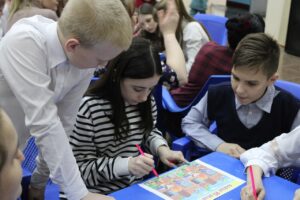 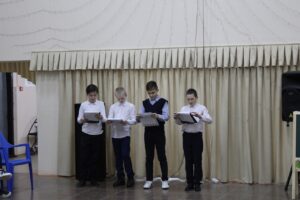 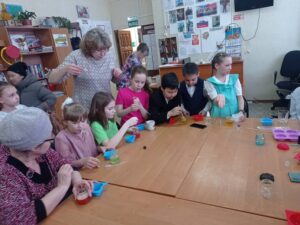 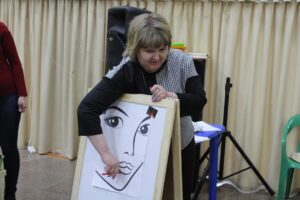 